Advancing the Strategy - Working Group discussions - 9th OctoberCASH and Markets Working Group Topic/Title:Increasing Capacity Around Rental Market InterventionsBackground: (include relevance of topic to GSC stakeholders’ needs, interests, expectations)Rental market programming (inc. cash-for-rent, and other market-based interventions such as support to landlords to upgrade rental housing stock, improving tenant tenure security) is increasingly common in humanitarian contexts.  Because of increased interest, a CashCap expert is currently deployed to the GSC to provide further support to country-level and the Global Cluster to improve rental market programming.  This session an opportunity to further discussions and debate around key issues related to rental market programmes, and will build on the work that has already been started by the CashCap expert. Link to 2019 theme:  How are you linking to the Pillar 4 theme (Capacity, including localisation)Links to Pillar 4.3: 4.3 Utilising Cash and Markets -  Shelter responders apply cash and markets modalities Cluster partners have increased knowledge of the challenges and complexities of rental housing markets and how to best address them.  Your objectives (what you want to achieve)Sharing Knowledge and experience between country level Clusters, Collecting lessons learnt and best practices Contribute to ongoing development of Rental guidance Anticipated Outcomes  for participants As aboveOutputs (if any)Time required:1h30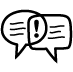 Your session plan With approx. timings, activities and roles14:30 – Welcome,  objectives and introduction14:45 – Challenges and issues – ranking exercise – identify top 3 priority issues to discuss in relation to rental market interventions15:00 – Group discussion – rotation 1 – identify the key challenges faced by group members in relation to 1 key issue15:15 – Group discussion – rotation 2 – identify possible solutions to the challenges identified by previous group.15:30 -  Group discussion – rotation 3 – critically analyse challenges and solutions presented by other groups – what are the barriers/opportunities etc? 15:45 – Feedback, final thoughts and next steps.Materials and equipment needed*Flipcharts and stand, markers, post-it notes, tables, chairsWhat resources will you provide (papers etc)?To be confirmedHow will you capture information/actions)?On flipcharts/post-it notesWould you like to discuss your session with Lesley or with GSC representatives?No thanks